RESULTADO – TOMADA DE PREÇON° 2023510TP50458HEAPAO Instituto de Gestão e Humanização – IGH, entidade de direito privado e sem fins lucrativos,classificado como Organização Social, vem tornar público o resultado da Tomada de Preços, coma finalidade de adquirir bens, insumos e serviços para o HEAPA - Hospital Estadual de Aparecidade Goiânia, com endereço à Av. Diamante, s/n - St. Conde dos Arcos, Aparecida de Goiânia/GO,CEP: 74.969-210.Bionexo do Brasil LtdaRelatório emitido em 19/10/2023 14:08CompradorIGH - HUAPA - HOSPITAL DE URGÊNCIA DE APARECIDA DE GOIÂNIA (11.858.570/0004-86)AV. DIAMANTE, ESQUINA C/ A RUA MUCURI, SN - JARDIM CONDE DOS ARCOS - APARECIDA DE GOIÂNIA, GO CEP: 74969-210Relação de Itens (Confirmação)Pedido de Cotação : 316465898COTAÇÃO Nº 50458 - MEDICAMENTOS - HEAPA OUT/2023Frete PróprioObservações: *PAGAMENTO: Somente a prazo e por meio de depósito em conta PJ do fornecedor. *FRETE: Só serão aceitas propostas com frete CIF e para entrega noendereço: AV. DIAMANTE, ESQUINA C/ A RUA MUCURI, JARDIM CONDE DOS ARCOS, AP DE GOIÂNIA/GO CEP: 74969210, dia e horário especificado. *CERTIDÕES: AsCertidões Municipal, Estadual de Goiás, Federal, FGTS e Trabalhista devem estar regulares desde a data da emissão da proposta até a data do pagamento. *REGULAMENTO:O processo de compras obedecerá ao Regulamento de Compras do IGH, prevalecendo este em relação a estes termos em caso de divergência.Tipo de Cotação: Cotação NormalFornecedor : Todos os FornecedoresData de Confirmação : TodasValidade CondiçõesFaturamento Prazo deFornecedordadeFreteObservaçõesMínimoEntregaProposta PagamentoCientifica Médica HospitalarLtdaGOIÂNIA - GOLuana Silva - null5 dias apósconfirmação12R$ 1.000,000019/10/2023 30/42/54 ddl CIFnullgerenciacmh1@gmail.comMais informaçõesComercial CirurgicaRioclarense Ltda- SPJAGUARIÚNA - SP1dias apósUsuário Ws Rioclarense - (19)R$ 500,0000R$ 700,000014/10/202326/10/202330 ddlCIFCIF-confirmação3522-5800bionexo@rioclarense.com.brMais informaçõesPEDIDO SOMENTE SERA ATENDIDO A PRAZOMEDIANTE ANALISE DE CREDITO VALIDACAO DODEP FINANCEIRO E APOS CONFIRMACAO DEDISPONIBILIDADE DO ESTOQUE | ||NOTAS PARAO ESTADO DE SAO PAULO SERAO FATURADOSPELO CNPJ 14.115.388 0004 23 E PARA BRASILIAPELO CNPJ 14.115.388 0002 61 CONTATO DOVENDEDOR: (62)99499 1714Ello Distribuicao Ltda - EppGOIÂNIA - GOWebservice Ello Distribuição - (62)1 dias apósconfirmação330 ddl4009-2100comercial@ellodistribuicao.com.brMais informaçõesTELEVENDAS3@ELLODISTRIBUICAO.COM.BRFARMATER MEDICAMENTOSLTDABELO HORIZONTE - MGWeb Service Farmater - (31)3dias após45R$ 950,0000R$ 300,000010/10/202409/11/202330 ddlCIFCIFbanco do brasil s/a ag 1229-7 c/c 69547-5confirmação3224-2465vendas@farmater.com.brMais informaçõesLOGMED DISTRIBUIDORA ELOGISTICA HOSPITALAREIRELIGOIÂNIA - GOMariana Borges Garcia - (62)1 dias apósconfirmação30 ddlnullnull3565-6457prohospitalph@hotmail.comMais informaçõesPrestamed Hospitalar EireliGOIÂNIA - GOLuiz Prestamed - nullvendas10@asthamed.com.brMais informações1dias após67R$ 500,000020/10/202319/10/202330 ddla vistaCIFCIFconfirmaçãoPro Health Distribuidora deMedicamentos Eirelli - MeCOTIA - SPPROPOSTA SUJEITA A VALIDAÇÃO DE PREÇO EESTOQUE. FAVOR VERIFICAR DISPONIBILIDADEDOS ITENS EM FALTA OU CRÍTICOS DE MERCADO,ANTES DE FINALIZAR A COMPRA. [Vendedor:CRISTINA DA SILVA - E-mail:5dias apósUsuario Ws Pro Health - (11)R$ 1.500,0000confirmação4614-5454pro-health@outlook.comMais informaçõesvendas5@prohealthmed.com.br - Telefone:1146145454]Programaçãode EntregaPreçoUnitário FábricaPreçoProdutoCódigoFabricanteEmbalagemFornecedorComentárioJustificativaRent(%)QuantidadeValor Total UsuárioRosana DeOliveiraMouraACIDO VALPROICO 250MG(DEPAKENE) C/25 CPS.(C1)(R), ABBOTTACIDO VALPROICO 250 MG - EPILENIL -COMPRIMIDOCientifica MédicaHospitalar LtdaR$0,0000533786----CXnull-R$ 0,3900725 ComprimidoR$ 282,750019/10/202313:58;1,2,4,5,8,9 - Nãoatende a condiçãodepagamento/prazo.,7 - Não respondeue-mail deRosana DeOliveiraMouraALBUMINA HUMANA 20%(BLAUBIMAX) S/EQUIPOCientifica MédicaHospitalar LtdaR$R$R$9ALBUMINA HUMANA SOL INJ 20% 50ML - FRASCO5991275616069CAIXAnullnullnull100 Frasco50ML 2A25o C/10 - BLAU -BLAU252,2000 0,000025.220,0000319/10/202313:58homologação.;1,2 - Não atende acondição depagamento/prazo. 3Rosana DeOliveiraMoura50 MG PO LIOFSOL INJ CT 1 FAVD TRANSCientifica MédicaHospitalar LtdaR$R$R$213CASPOFUNGINA 50MG - FRASCO/AMPOLABERK, EUROFARMA - 1267 Frasco/Ampola- Não respondeu e- 797,5000 0,00005.582,5000mail dehomologação.19/10/202313:58;1,2,3,6,10 - NãoRosana DeOliveiraMourarespondeu e-mailde homologação.4,5,7,8,9 - Nãoatende a condiçãode1000 MG PO INJCX 20 FA VDTRANSCEFAZOLINA SOL INJ 1G IV / EV - FRASCO/AMPOLACientifica MédicaHospitalar LtdaR$0,0000R$2FAZOLON, BLAUR$ 4,79003500 Frasco/Ampola16.765,00001000MG19/10/202313:58pagamento/prazo.;1 - Não respondeue-mail dehomologação. 2 -De acordo comportaria de exceçãoRDC67/2007,CETOCONAZOLRosana DeOliveiraMoura20MG/G CREME30GR.(G) -20MG - UN -CREME -CETOCONAZOL 20MG/GCREME 30GR.(G), SOBRALCientifica MédicaHospitalar LtdaR$0,000026CETOCONAZOL CREME TB 30G - TUBO17936-nullR$ 3,250070 TuboR$ 227,5000medicamento19/10/202313:58produzido emescala industrial nãopode serSOBRAL UNmanipulado.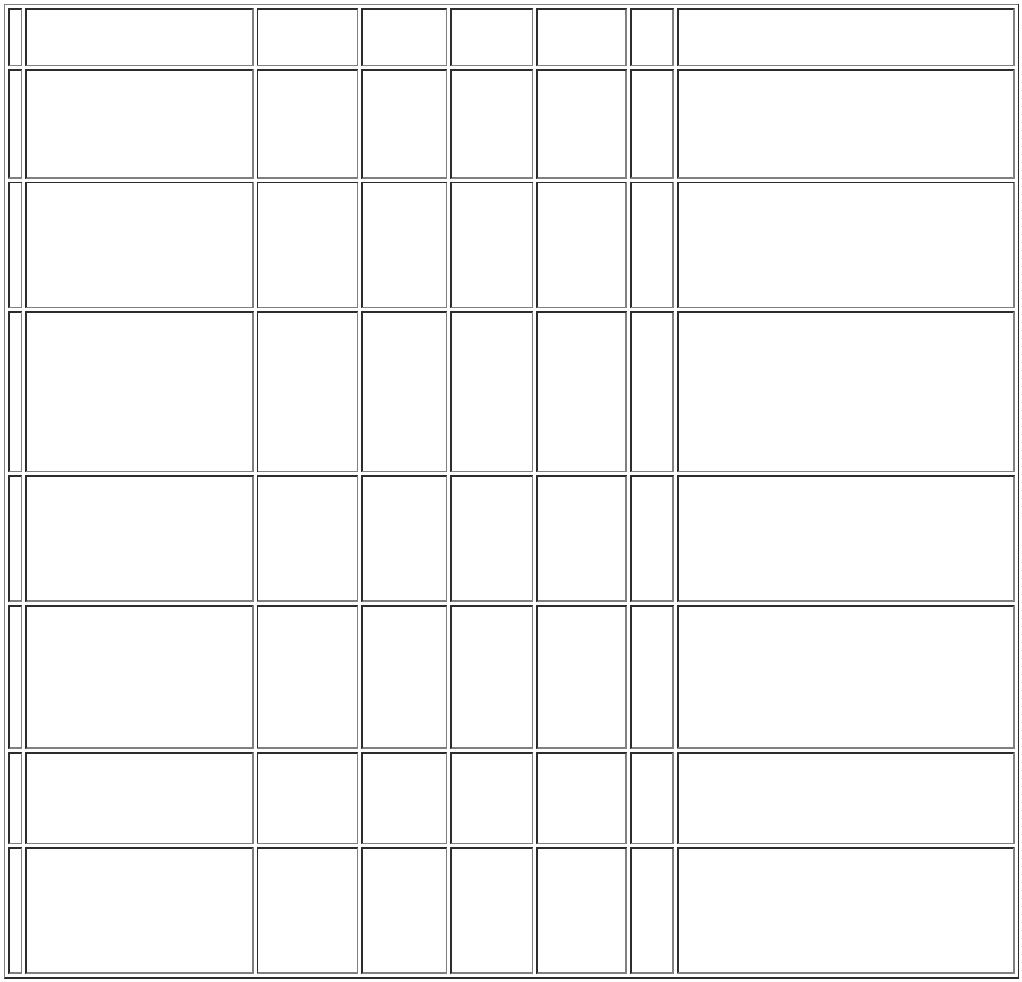 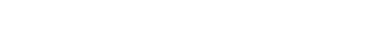 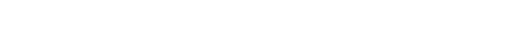 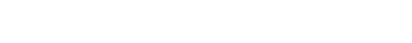 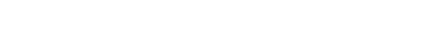 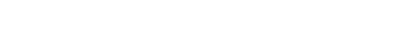 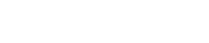 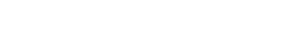 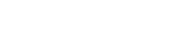 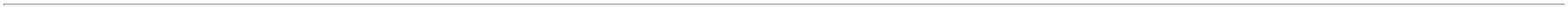 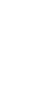 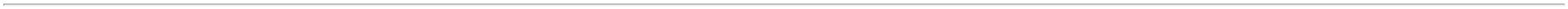 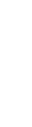 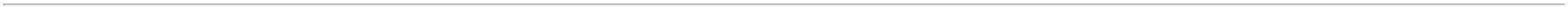 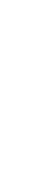 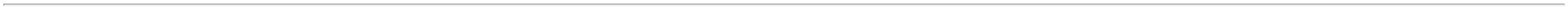 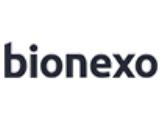 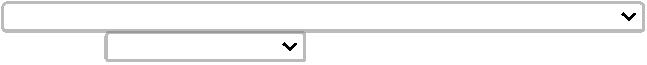 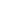 Rosana DeOliveiraMoura500 MG PO LIOFINJ CT FA VD Cientifica Médica;1 - Não atende acondição deCLARITROMICINA SOL INJ 500MG -FRASCO/AMPOLAR$24,5000R$0,000023348192249586454----KLARICID, ABBOTTCLIZE, HALEX ISTARnullnullnullnull40 Frasco/Ampola R$ 980,0000TRANS X CAPAC Hospitalar Ltda0 MLpagamento/prazo.119/10/202313:58Rosana DeOliveiraMoura150 MCG/MLSOL INJCientifica MédicaHospitalar LtdaR$0,0000R$CLONIDINA SOL INJ 150 MCG 1ML - AMPOLAIT/IM/IV/EPI CT2-R$ 5,7200R$ 7,5600250 Ampola108 Frasco100 Unidade1.430,00005 AMP VD AMBX 1 ML19/10/202313:58Rosana DeOliveiraMouraRIOHEX CLOREX.0,12 %ENXAG. BUCAL 250ML.RIOQUIMICA, RIOQUIMICA;1,2 - Não atende acondição depagamento/prazo.CLOREXIDINA SOLUCAO BUCAL 0.12% FR 250ML -FRASCOCientifica MédicaHospitalar LtdaR$0,000038973UNIDADER$ 816,480019/10/202313:58Rosana DeOliveiraMouraDERMAMON CREMEPROTETOR BARREIRAPIELSANA 50GR,Cientifica MédicaHospitalar LtdaR$32,2000R$0,0000R$CREME BARREIRA BISANAGA 28 A 60 ML - UNIDADE 38979UND-3.220,0000PIELSENA/DBS19/10/202313:58;-1,2,5,9,11,12,15,16Não respondeu e-mail deRosana DeOliveiraMoura4MG/ML SOLhomologação.3,4,6,8,10,13,14 -Não atende acondição depagamento/prazo. 7FOSFATO DISSODICO DEDEXAMETASONA,HYPOFARMAINJ CX 50 AMP Cientifica MédicaVD TRANS X 2,5 Hospitalar LtdaMLR$0,000044DEXAMETASONA SOL INJ 2 MG 1 ML - AMPOLA5174-nullR$ 3,0000200 AmpolaR$ 600,000019/10/202313:58-Excedeu limite decrédito.;1 - De acordo comportaria de exceçãoRDC67/2007,medicamentoproduzido emescala industrial nãopode serRosana DeOliveiraMouraDIMENIDRINATO+PIRIDOXINA SOL INJ (3MG +MG)/ML 10ML -> DIMENIDRINATO 30MG/10ML +PIRIDOXINA 50MG/10ML + GLICOSE 1000MG/10ML 6459E FRUTOSE 1000MG/10ML - ENDOVENOSO -AMPOLA5DIMENITRADO + PIRID. IV(DRAMIN-B6 DL INJ. 10MLC/100 - COSMED - COSMEDCientifica MédicaHospitalar LtdaR$0,0000R$46-CAIXAnullR$ 8,0900400 Ampola3.236,000019/10/202313:58manipulado.Rosana DeOliveiraMouraBECLOMETASONA400MCG/ML (CLENIL A) 2MLC/10 FLACONTES (S) -CHIESI;1 - Não atende acondição deDIPROPIONATO DE BECLOMETASONA FLACONETECientifica MédicaHospitalar LtdaR$0,0000R$455578934540389753898915039688171794410084------UNDnullnullnullnullnullnullR$ 6,5600200 Unidade1200 Seringa80 Tubo400MCG/ML - UNIDADE1.312,0000pagamento/prazo.19/10/202313:58;1,3,5 - Não atendea condição depagamento/prazo.2,6,7 - Nãorespondeu e-mailde homologação.Rosana DeOliveiraMouraENOXAPARINA SODICA 40MG/ML - SERINGA PRE-PREENCHIDA - (SC) -> COM DISPOSITIVO DESEGURANÇA DE ACORDO COM NR-32 E PORT. 1746DE 30 DE AGOSTO DE 2011.ENOXAPARINA 40MG/0,4ML(NOXX) NR.32 SERING.C/10(S), BLAUCientifica MédicaHospitalar LtdaR$16,8000R$0,0000R$UND20.160,000019/10/202313:58Rosana DeOliveiraMoura(10,0 + 10,0 +;1 - Não atende acondição deESCINA + SALICILATO DE DIETILAMONIO GEL 30G -TUBO50,0) MG/G GEL Cientifica MédicaTOP CT BG AL X Hospitalar LtdaR$24,5000R$0,0000R$HEMATOM, BIOLAB1.960,0000pagamento/prazo.30 G19/10/202313:58ESCITALOPRAM0MG C/30 CPR.(C1) (G) -Rosana DeOliveiraMoura1;1 - Não respondeue-mail deESCITALOPRAM 10MG C/30CPR.(C1) (G), NEO QUIMICA ESCITALOPRAM Hospitalar LtdaCientifica MédicaR$0,0000ESCITALOPRAM COMP 10MGLIDOCAINA GELEIA 2% TUBO 30GRAMASLOSARTANA 50MG - COMPRIMIDOR$ 0,1500R$ 3,9000R$ 0,070090 -1R$ 13,5000R$ 780,0000R$ 42,0000homologação.-CPR - NEOQUIMICA19/10/202313:58Rosana DeOliveiraMoura50 MG / G POMDERM CT BG ALX 25 GCientifica MédicaHospitalar LtdaR$0,0000LABCAINA, PHARLAB-200 Tubo19/10/202313:58;1 e 3 - Não atendea condição depagamento/prazo. 2- Não respondeu e-mail deRosana DeOliveiraMoura50 MG COM REVCT BL AL PLASINC X 30LOSARTANA POTASSICA,NEO QUIMICACientifica MédicaHospitalar LtdaR$0,0000600 Comprimido19/10/202313:58homologação.;1,2,6,7,9,10,11,12-Não atende acondição deRosana DeOliveiraMourapagamento/prazo.3,4,5,13 - Nãorespondeu e-mailde homologação. 8Cientifica MédicaHospitalar LtdaR$0,0000R$98OMEPRAZOL SOL INJ 40MG - AMPOLA10896-OPRAZON, BLAUSIEGEL20nullR$ 7,90001000 Ampola7.900,000019/10/202313:58-Excedeu limite decrédito.Rosana DeOliveiraMouraPARACETAMOL + FOSFATODE CODEINA - CODEINA30mg + PARACETAMOL 500mg - Comprimido - 96 -PARACETAMOL 500MG + FOSFATO DE CODEINACientifica MédicaHospitalar LtdaR$0,00001102042806338104--CAIXAUNDnullnull--R$ 0,4200192 ComprimidoR$ 80,640030MG GEN GENOM - COMPRIMIDO19/10/202313:58GEOLAB - GEOLAB - GEOLABRosana DeOliveiraMouraRIODERM PROTECTION-PELICULA PROTETORA SEMARDOR SPRAY 30ML ,RIOQUIMICAPELICULA PROT. SOL POLIMERICA SPRAY FR 28ML -FRASCOCientifica MédicaHospitalar LtdaR$42,5700R$0,0000R$75 Frasco3.192,750019/10/202313:58;1 - Não respondeue-mail dehomologação.2,3,4,5 - NãoRosana DeOliveiraMoura20 MG/ML SOLSACARATO DE HIDROXIDO FERRICO SOL INJCientifica MédicaHospitalar LtdaR$12,9000R$0,000011131920340892768630957--FERROPURUM, BLAUSIEGEL INJ IV CT 5 AMPVD AMB X 5 MLnullnull20 AmpolaR$ 258,000020MG/ML 5ML - AMPOLAatende a condiçãodepagamento/prazo.19/10/202313:58Rosana DeOliveiraMoura100 MG/ML SOL;1,2,3,4,5 - Nãoatende a condiçãodeSUGAMADEX SODICO SOL INJ 100MG/ML - 2ML -AMPOLAINJ/DIL INFUS Cientifica MédicaIV CX 10 FA VD Hospitalar LtdaTRANS X 2 MLR$55,0000R$0,0000R$SUGAMADEX SODICO, BLAU300 Ampola16.500,0000pagamento/prazo.19/10/202313:58SULFADIAZINADE PRATA10MG/G 50GR.CREME (G) -10MG - UN -CREME -;1,2 - Não atende acondição deRosana DeOliveiraMouraSULFADIAZINA DE PRATA10MG/G 50GR. CREME (G),NATIVITACientifica MédicaHospitalar Ltdapagamento/prazo. 3- Não respondeu e-mail deR$0,000011SULFADIAZINA DE PRATA 1% TUBO 50G - TUBO--nullnullR$ 7,0000110 TuboR$ 770,000019/10/202313:58homologação.NATIVITA UN27 TRAMADOL SOL INJ 50MG/ML 1ML - AMPOLA 50MG 28920TRAMADOL 50MG/ML 1MLC/100 AMP.(A2) (G),CXCientifica MédicaHospitalar Ltda;1,3,5 - Não atende R$ 1,4500a condição deR$0,000010000 AmpolaR$Rosana DeOliveira14.500,0000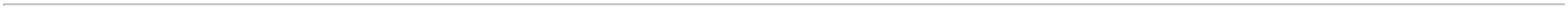 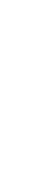 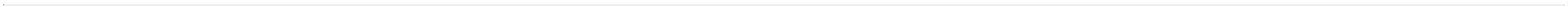 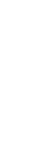 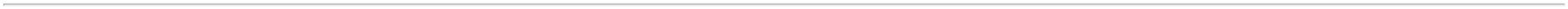 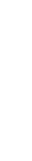 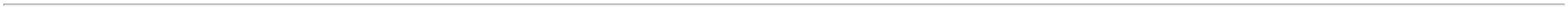 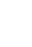 HIPOLABORpagamento/prazo.2,4,6- NãoMourarespondeu e-mailde homologação.19/10/202313:58Rosana DeOliveiraMoura500 MG PO SOL;1 - Não respondeue-mail dehomologação.VANCOMICINA PO P/ SOL INJ 500MG - FRASCO00MGVANCOTRAT, UNIAOQUIMICACientifica MédicaHospitalar LtdaR$0,0000R$1296068-INFUS IV CT 50FA VD TRANSnullR$ 4,5000300 Frasco51.350,000019/10/202313:58TotalParcial:R$19867.0127.179,1200Total de Itens da Cotação: 131EmbalagemTotal de Itens Impressos: 25Programaçãode EntregaPreçoUnitário FábricaPreçoProdutoCódigoFabricanteFornecedorComentárioJustificativaRent(%)QuantidadeValor Total Usuário;1,3 - Nãorespondeu e-mailde homologação. 2FLUIMULIV600MG CXRosana DeOliveiraMoura-De acordo comC/16ENV X 5G0171 -ACETILCISTEINAComercialCirurgicaRioclarenseLtda- SPFLUIMULIV 600MG CXC/16ENV X 5G 0171,HERBAMEDportaria de exceçãoRDC67/2007,medicamentoproduzido emescala industrial nãopode serACETILCISTEINA GRANULADO 600 MG ENV C/ 5G -ENVELOPER$0,0000129288--R$ 0,900064 EnvelopeR$ 57,6000600MG -19/10/202313:58INDEFINIDA -HERBAMEDmanipulado.Rosana DeOliveiraMouraComercialCirurgicaRioclarenseLtda- SP5MG COM REV;1 - Não respondeue-mail dehomologação.R$0,00003ACIDO FOLICO 5MG - COMPRIMIDO701711499179344975-NEO FOLICO, BRAINFARMA CT BL AL PLASINC X 20----R$ 0,037120 Comprimido400 Ampola30 TuboR$ 0,742019/10/202313:58;1- De acordo comportaria de exceçãoRDC67/2007,medicamentoproduzido emescala industrial nãopode sermanipulado. 2,3 -Não respondeu e-mail deACIDOTRANEXAMICO50MG/ML CXRosana DeOliveiraMouraC/100AMP X5ML GEN -250MG/5ML -Ampola -ComercialCirurgicaRioclarenseLtda- SPACIDO TRANEXAMICO50MG/ML CX C/100AMP XACIDO TRANEXAMICO SOL INJ 50MG/ML 5ML -AMPOLA 250MGR$0,0000R$4---R$ 4,50001.800,00005ML GEN, HIPOLABOR19/10/202313:58SolucaoInjetavel -HIPOLABORAmpolahomologação. 4,5,6-Não atende acondição depagamento/prazo.ALGINATO CALCIO E SODIO APROX. 85G - GELHIDRATANTE ABSORVENTE, NÃO-ESTÉRIL,COMPOSTO DE ALGINATO DE CÁLCIO ECARBOXIMETILCELULOSE SÓDICA, TRANSPARENTEE VISCOSO, REGISTRO NO MINISTÉRIO DA SAÚDE(ANVISA). TUBO 85 GRAMARosana DeOliveiraMouraComercialCirurgicaRioclarenseLtda- SPHIDROGEL COM ALGINATODE CALCIO 85G CX C/10UN-G085, CASEXR$12,4100R$0,000010CAIXAAmpola--R$ 372,3000R$ 299,3000R$ 25,524019/10/202313:58;1,4 - Nãorespondeu e-mailde homologação.2,5 - Não atende acondição deRosana DeOliveiraMouraCLORIDRATO DEComercialCirurgicaRioclarenseLtda- SPpagamento/prazo. 3- De acordo comportaria de exceçãoRDC67/2007,medicamentoproduzido emescala industrial nãopode sermanipulado.AMIODARONA 50 MG/MLSOL INJ IV CX 100 AMP VDAMB X 3 ML, HIPOLABORR$0,000012AMIODARONA SOL INJ 150 MG - AMPOLAR$ 2,9930100 Ampola19/10/202313:58Rosana DeOliveiraMouraComercialCirurgicaRioclarenseLtda- SPBACLOFEN 10MG CXC/20CPR, TEUTOR$0,00001147BACLOFENO 10 MG - COMPRIMIDO48536468-----R$ 0,1418180 Comprimido19/10/202313:585MG/ML SOL;1,3 - Não atende acondição depagamento/prazo.2,4 - Nãorespondeu e-mailde homologação.Rosana DeOliveiraMouraINJ CX 40 EST XAMP VD TRANSX 4 ML (EMB.ComercialCirurgicaRioclarenseLtda- SPBUPIVACAINA 0.5% ISOBARICA S/ CONSERV. 4ML -AMPOLANEOCAINA ISOBARICA,CRISTALIAR$10,3000R$0,0000R$200 Ampola2.060,0000HOSP.) (SEM19/10/202313:58CONSERVANTE)BUPIVACAINAGLICOSE 0,5%CX C/50AP X4ML GEN -0,50% GLIC 8%PES 4ML -INJETAVEIS -HYPOFARMA I.HYP. F. LTDA.Rosana DeOliveiraMouraComercialCirurgicaRioclarenseLtda- SPBUPIVACAINA SOL INJ 0.5% PESADA 4ML -BUPIVAC. HIPERBARICA + GLICOSE SOL INJ AMP.BUPIVACAINA GLICOSE 0,5%CX C/50AP X 4ML GEN,HYPOFARMA I. HYP. F. LTDA.R$0,0000R$186470---R$ 3,2000400 Ampola1.280,00004ML19/10/202313:58Rosana DeOliveiraMoura50 MG/ML SOLComercialCirurgicaRioclarenseLtda- SPINJ IM/IV CX 25AMP VD AMB XR$16,0000R$0,000022445701CETAMINA - S SOL INJ 2ML - KETAMIN - AMPOLACIPROFLOXACINO SOL INJ 2MG/ML 200ML - FRASCO26534389776449----KETAMIN, CRISTALIA-----50 Ampola112 Unidade204 Ampola130 TuboR$ 800,00002ML19/10/202313:582MG/ML SOL;1,2 - Nãorespondeu e-mailde homologação. 3- Não atende acondição deRosana DeOliveiraMouraINFUS IV CX 14ENVOL PETBOLS PLAS PPTRANS SISTComercialCirurgicaRioclarenseLtda- SPCIPROFLOXACINO,EUROFARMAR$31,0000R$0,0000R$200ML - UNIDADE3.472,000019/10/202313:58FECH X 200 MLpagamento/prazo.Rosana DeOliveiraMouraComercialCirurgicaRioclarenseLtda- SPETILEFRIL 10MG/ML CXC/6AMP X 1ML, UNIAOQUIMICACLORIDRATO DE ETILEFRINA SOL INJ 10 MG/MLML - AMPOLAR$0,0000--R$ 1,4177R$ 289,2108119/10/202313:580,6 U/G + 0,01Rosana DeOliveiraMouraG/G POM DERMCT 10 BG AL X30 G + ESPPLAS (EMBHOSP)ComercialCirurgicaRioclarenseLtda- SP;1,2,3 - Não atendea condição depagamento/prazo.COLAGENASE C/ CLORANFENICOL POMADA TUBO0G - TUBOKOLLAGENASE COMCLORANFENICOL, CRISTALIAR$12,4000R$0,0000R$3724631.612,000019/10/202313:58Rosana DeOliveiraMouraComercialCirurgicaRioclarenseLtda- SPACETATO DEDEXAMETASONA,HIPOLABOR1 MG/G CREMDERM CX 50 BGAL X 10 G;1,2 - Não atende acondição depagamento/prazo.R$0,00004435DEXAMETASONA CREME 0.1% 10 G - TUBO52155173----R$ 2,1200R$ 1,7900100 TuboR$ 212,000019/10/202313:58DEXAMETASONA SOL INJ 4 MG/ ML 2.5 ML -FRASCO/AMPOLAFOSFATO DISSODICO DEDEXAMETASONA, TEUTOBRAS.4,0 MG/ML SOLINJ CX 120 AMPComercialCirurgica;1,3 - Nãorespondeu e-mailde homologação. 2R$0,0000600 Frasco/AmpolaR$Rosana DeOliveiraMoura1.074,0000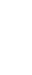 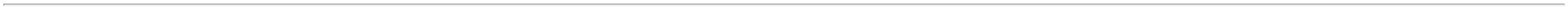 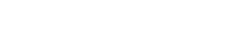 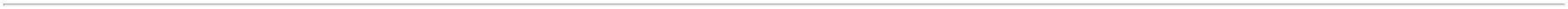 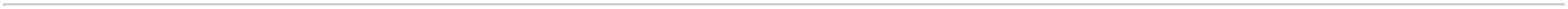 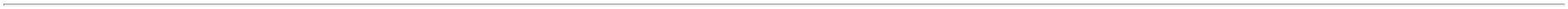 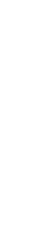 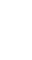 VD AMB X 2,5MLRioclarenseLtda- SP- Não atende acondição depagamento/prazo.19/10/202313:58;1,3 - Nãorespondeu e-mailde homologação. 2-Não atende acondição deRosana DeOliveiraMouraComercialCirurgicaRioclarenseLtda- SPpagamento/prazo. 4- De acordo comportaria de exceçãoRDC67/2007,10 MG COM CTBL AL PLASTRANS X 60R$0,0000555026DOMPERIDONA 10MG CPR - COMPRIMIDO101873898514417---PERIDAL, COSMED---R$ 0,09451260 Comprimido R$ 119,070019/10/202313:58medicamentoproduzido emescala industrial nãopode sermanipulado.;1,6 - Nãorespondeu e-mailde homologação.2,3,5 - Não atendea condição deRosana DeOliveiraMouraComercialCirurgicaRioclarenseLtda- SPpagamento/prazo. 4- De acordo comportaria de exceção 15,0000RDC67/2007,HEPARINOX 20MG INJ 10SER PREENC X 0,2ML + SISTSEG, CRISTALIAENOXAPARINA SODICA 20MG/ML - SERINGA PRE-PREENCHIDA - (SC)R$R$0,0000R$3.300,0000Seringa220 Seringa19/10/202313:58medicamentoproduzido emescala industrial nãopode sermanipulado.;1,4 - Nãorespondeu e-mailde homologação.2,5 - Não atende acondição deRosana DeOliveiraMouraComercialCirurgicaRioclarenseLtda- SPpagamento/prazo. 3- De acordo comportaria de exceçãoRDC67/2007,25 MG COM CTESPIRONOLACTONA,GEOLABR$0,0000ESPIRONOLACTONA 25MG - COMPRIMIDOBL AL PLAS INCX 30R$ 0,2449240 ComprimidoR$ 58,776019/10/202313:58medicamentoproduzido emescala industrial nãopode sermanipulado.HYTAMICINARosana DeOliveiraMoura80MG CXComercialCirurgicaRioclarenseLtda- SPHYTAMICINA 80MG CXC/100AMP X 2ML,HYPOFARMAGENTAMICINA SOL INJ 40MG/ML 2ML - AMPOLA DEC/100AMP X2ML - 80MG -INJETAVEL -HYPOFARMAR$0,0000569275615620-----R$ 1,1000R$ 1,8600200 Ampola200 AmpolaR$ 220,0000R$ 372,000080MG19/10/202313:58;1 - Não respondeue-mail dehomologação. 2,3 -Não atende acondição depagamento/prazo.Rosana DeOliveiraMouraComercialCirurgicaRioclarenseLtda- SPISOFARMA - SOLUCAO DEGLICONATO DE CALCIOGLUCONATO DE CALCIO SOL. INJ. 10% 10ML -AMPOLAR$0,0000UNIDADEPARINEX10%, ISOFARMA19/10/202313:585000UI/0,25MLCX C/50AP X;1 - Não respondeue-mail dehomologação. 2 -Não atende acondição depagamento/prazo.Rosana DeOliveiraMoura0,25ML -ComercialCirurgicaRioclarenseLtda- SPPARINEX 5000UI/0,25ML CXC/50AP X 0,25ML,HIPOLABORHEPARINA SODICA SOL INJ SUBCUTANEA5.000UI/0,25ML- Ampola -SolucaoR$0,0000R$644886--R$ 5,8000800 Ampola5000UI/0,3 ML - AMPOLA4.640,000019/10/202313:58Injetavel -HIPOLABORAmpola;1,2 - Não atende acondição deRosana DeOliveiraMouraComercialCirurgicaRioclarenseLtda- SPIBUPROFENO SUSP ORAL 50MG/ML FR 30ML -FRASCOIBUPROTAT 50MG/ML -30ML, NATULABpagamento/prazo. 3- Não respondeu e-mail deR$0,0000667777792356229583912-------------R$ 2,8935100 FrascoR$ 289,350019/10/202313:58homologação.Rosana DeOliveiraMoura10 Frasco/Ampola R$ 260,0000ComercialCirurgicaRioclarenseLtda- SPINSULINA HUMANA 100UI CXC 1FA 10ML INSUNORM R(T), ASPEN PHARMAINSULINA REGULAR - SOL INJ 100 U/ML 10ML -FRASCO/AMPOLAR$26,0000R$0,0000CX-----19/10/202313:58Rosana DeOliveiraMoura5MG/ML + 9,1ComercialCirurgicaRioclarenseLtda- SPMCG/ML SOLINJ CX 10 ESTFA VD TRANS XLEVOBUPIVACAINA SOL INJ 0.5% C/VASOCONSTRITOR 20ML - FRASCOR$28,0000R$0,0000R$18344709826458NOVABUPI, CRISTALIA500 Frasco100 Ampola150 Frasco100 Frasco14.000,000019/10/202320 ML13:58Rosana DeOliveiraMouraComercialCirurgicaRioclarenseLtda- SPHYPOCAINA 2% S/V CXC/100AP X 5ML, HYPOFARMAR$0,0000LIDOCAINA 2% SOL INJ 20MG/ML 5MLAPR$ 1,1814R$ 5,9000R$ 4,8430R$ 118,140019/10/202313:58Rosana DeOliveiraMouraComercialCirurgicaRioclarenseLtda- SPLIDOCAINA SOL INJ 2% C/ VASOCONSTRITOR 20MLHYPOCAINA 2% C/V CXC/25FA X 20ML, HYPOFARMAR$0,0000FAFRR$ 885,0000R$ 484,3000-FRASCO19/10/202313:58Rosana DeOliveiraMouraComercialCirurgicaRioclarenseLtda- SPLIDOCAINA 2% S/V CXC/25FA X 20ML GEN,HYPOFARMALIDOCAINA SOL INJ 2% S/ VASOCONSTRITOR 20MLFRASCOR$0,00005828-19/10/202313:58LIDOCAINA 10%SPRAY CX C/1FRX 50ML GEN -100MG/ML -Ampola -SolucaoInjetavel -;1,2,3 - Não atendea condição deRosana DeOliveiraMouraR$ 421,0000ComercialCirurgicaRioclarenseLtda- SPLIDOCAINA 10% SPRAY CXC/1FR X 50ML GEN, ASPENPHARMApagamento/prazo. 4- Não respondeu e- 42,1000mail deR$R$0,000077LIDOCAINA SPRAY 10% FRASCO 50ML - FRASCO17037--10 Frasco19/10/202313:58homologação.ASPEN PHARMAAmpola;1 - De acordo comportaria de exceçãoRDC67/2007,medicamentoproduzido emescala industrial não R$ 0,1487pode sermanipulado. 2 - Nãoatende a condiçãodeRosana DeOliveiraMouraComercialCirurgicaRioclarenseLtda- SPLORASLIV 10MG CX C/1BL XR$0,00007892LORATADINA 10MG - COMPRIMIDO219944908--CPAP--48 ComprimidoR$ 7,137612CP, VITAMEDIC19/10/202313:58pagamento/prazo.METOCLOPRAMIDA SOL.INJ.10MG/2ML - AMPOLANOPROSIL 10MG/2ML CXC/240AP X 2ML,ComercialCirurgica;1 - Não respondeu R$ 0,7200e-mail dehomologação. 2 -R$0,0000240 AmpolaR$ 172,8000 Rosana DeOliveiraMouraHALEX/ISOFARMA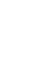 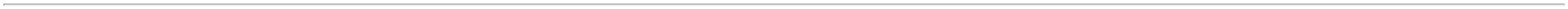 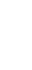 RioclarenseLtda- SPNão atende acondição depagamento/prazo.19/10/202313:58;1,2 - Não atende acondição deRosana DeOliveiraMoura50 MG COM REVComercialCirurgicaRioclarenseLtda- SPSUCCINATO DEMETOPROLOL, ACCORDLIB PROL CT BLAL PLAS TRANSX 30pagamento/prazo. 3- Não respondeu e-mail deR$0,0000889999362367METOPROLOL - 50MG - COMPRIMIDO2356818564340756456--------------R$ 0,5080210 Comprimido600 Ampola40 AmpolaR$ 106,680019/10/202313:58homologação.;2,3 - NãoRosana DeOliveiraMouraComercialCirurgicaRioclarenseLtda- SPrespondeu e-mailde homologação.1,4 - Não atende acondição deDIMORF 0,2MG/ML C/50AMPX 1ML ESTOJO ESTERIL,CRISTALIAMORFINA SOL INJ 0.2MG 1ML RAQUI - DIMORF -AMPOLAR$0,0000R$-R$ 4,90002.940,000019/10/202313:58pagamento/prazo.;1,2 - Não atende acondição deRosana DeOliveiraMouraComercialCirurgicaRioclarenseLtda- SP5MG/ML SOLpagamento/prazo. 3- Não respondeu e- 34,0000mail deR$R$0,0000R$NITROGLICERINA SOL INJ 25 MG - AMPOLATRIDIL, CRISTALIAINJ CX 10 AMPVD AMB X 5 ML1.360,000019/10/202313:58homologação.;1 - Não atende acondição deRosana DeOliveiraMouraComercialCirurgicaRioclarenseLtda- SPNITROPRUSSIATO DE SODIO SOL INJ 50MG -FRASCO/AMPOLANITROPRUS 50MG KIT C/5F-A 5DIL BOLSA, CRISTALIApagamento/prazo. 2- Não respondeu e- 21,2600mail deR$R$0,0000-20 Frasco/Ampola R$ 425,200019/10/202313:58homologação.22,00 MG +Rosana DeOliveiraMoura6,30 MG + 2,46MG + 102,50ComercialCirurgicaRioclarenseLtda- SPOLIGOELEMENTOS SOL. INJ. AMP. 2ML -> CROMIO.COBRE. MAGNESIO. ZINCO. COM OU SEM SELENIO. 21154OLIG-TRAT, CASULA EVASCONCELOSR$0,0000-R$ 9,2000R$ 0,0590R$ 0,094550 Ampola2000 Capsula500 ComprimidoR$ 460,0000R$ 118,0000R$ 47,2500MCG SOL INJ IVCX 50 AMP VDTRANS X 2 ML-AMPOLA19/10/202313:58;1,2,3 - NãoRosana DeOliveiraMouraComercialCirurgicaRioclarenseLtda- SPrespondeu e-mailde homologação. 4- Não atende aOMEPRAZOL 20MG CXC/20BL X 25CA GEN,HIPOLABORR$0,0000OMEPRAZOL 20MG - CAPSULA EM BLISTERPARACETAMOL 500MG - COMPRIMIDO74298549CPcondição de19/10/202313:58pagamento/prazo.Rosana DeOliveiraMouraComercialCirurgicaRioclarenseLtda- SP500 MG COM BLPARACETAMOL, HIPOLABOR AL PLAS AMB X00;1 - Não respondeue-mail deR$0,0000110306075homologação.19/10/202313:58CALNATE CXC/60ENV X0GRS - 900MG- Envelope - PoPara SuspensaoOral -EUROFARMAEnvelope;1 - Não respondeue-mail dehomologação. 2 -Não atende acondição depagamento/prazo.Rosana DeOliveiraMoura3ComercialCirurgicaRioclarenseLtda- SPPOLIESTIRENOSSULFONATO DE CALCIO 900MG/G -CALNATE CX C/60ENV X30GRS, EUROFARMAR$25,0000R$0,0000R$15306--60 Envelope30G - ENVELOPE1.500,000019/10/202313:58;1,3 - NãoRosana DeOliveiraMouraComercialCirurgicaRioclarenseLtda- SPrespondeu e-mailde homologação. 2- Não atende acondição depagamento/prazo.CRISPRED 20MG CX C/20BLX 10CP, CRISTALIAR$0,0000111PREDNISONA 20MG - COMPRIMIDO67175227---CP---R$ 0,2950R$ 1,5300200 ComprimidoR$ 59,000019/10/202313:58Rosana DeOliveiraMoura75 MG/ML EMUComercialCirurgicaRioclarenseLtda- SP;1 - Não respondeue-mail dehomologação.OR CX 200 FRR$0,000017 SIMETICONA SOL ORAL 75 MG/ML FRASCO 10ML.SUFENTANILA SOL INJ 50 MCG 1ML - FASTFEN -SIMETICONA, HIPOLABOR400 FrascoR$ 612,0000PLAS OPC GOT X10 ML19/10/202313:58;1,3 - NãoRosana DeOliveiraMouraComercialCirurgicaRioclarenseLtda- SPrespondeu e-mailFASTFEN 50MCG/ML CXC/25AMP X 1ML, CRISTALIAde homologação. 2- Não atende acondição deR$23,0000R$0,0000R$1818590-50 AmpolaAMPOLA1.150,000019/10/202313:58pagamento/prazo.TENOXICAM0MG S/DIL CXC/50FA GEN429322 - 20MG -FRASCO-AMPOLA -EUROFARMA;1 -Não respondeue-mail dehomologação.2,3,4,5,6 - Nãoatende a condiçãodeRosana DeOliveiraMoura2ComercialCirurgicaRioclarenseLtda- SPTENOXICAM 20MG S/DIL CXC/50FA GEN 429322,EUROFARMAR$0,0000R$1122 TENOXICAM PO P/ SOL INJ 20MG - AMPOLA 20MG6484----R$ 7,75001500 Ampola11.625,000019/10/202313:58pagamento/prazo.Rosana DeOliveiraMouraComercialCirurgicaRioclarenseLtda- SP1G PO SOL INJTHIOPENTAX, CRISTALIA CX 25 FA VD INC(EMB HOSP)TIOPENTAL SOL INJ 1G - THIOPENTAX -R$36,0000R$0,00002618592-25 Frasco/Ampola R$ 900,0000FRASCO/AMPOLA19/10/202313:58TotalParcial:R$60.005,380412423.0Total de Itens da Cotação: 131Total de Itens Impressos: 42Programaçãode EntregaPreçoUnitário FábricaPreçoProdutoCódigoFabricanteEmbalagemFornecedorComentárioJustificativaRent(%)QuantidadeValor Total UsuárioRosana DeOliveiraMouraKP AGUA INJECAO 1000ML ;1 - Não respondeuKP AGUA INJECAO 1000MLCX/16FR - FRESENIUSEllo DistribuicaoLtda - EppR$0,0000R$78AGUA BIDESTILADA SOL. INJ. 1000ML - BOLSA5424--1CX/16FR FRESENIUSMEDICAL CARE LTDAe-mail dehomologação.R$ 8,2900352 Bolsa2.918,080019/10/202313:58;1,4,5,6 - NãoRosana DeOliveiraMouraatende a condiçãodepagamento/prazo. R$ 0,29902,3 - Nãorespondeu e-mailde homologação.AGUA INJECAO 10ML CX/200EQUIPLEX INDUSTRIAFARMACEUTICA LTDAAGUA INJECAO 10ML CX/200Ello DistribuicaoLtda - EppR$0,0000R$AGUA BIDESTILADA SOL. INJ. 10ML - AMPOLA5617135000 Ampola-EQUIPLEX10.465,000019/10/202313:58Rosana DeOliveiraMouraCEFTRIONA DISSODICA IV1G CX/50FA FRESENIUS KABI respondeu e-mail R$ 3,9000;1,2,3 - NãoCEFTRIAXONA PO P/SOL INJ 1G - FRASCO/AMPOLADE 1000MGCEFTRIONA DISSODICA IV1G CX/50FA - FRESENIUSEllo DistribuicaoLtda - EppR$0,0000R$24948906748--112000 Frasco/Ampola7.800,0000BRASIL LTDAde homologação.19/10/202313:58Rosana DeOliveiraMoura;1 - Excedeu limitede crédito. 2,3 -Não atende acondição depagamento/prazo.HYCLIN-CLINDAMICINA600MG 4ML CX50UN INJHYPOFARMA INST DE HYPODE FARMACIA LTDACLINDAMICINA SOL INJ 150MG/ML 4ML - AMPOLADE 600 MG / 4ML - AMPOLAEllo DistribuicaoLtda - EppR$0,0000R$2HYCLIN, HYPOFARMAR$ 3,20002000 Ampola6.400,000019/10/202313:58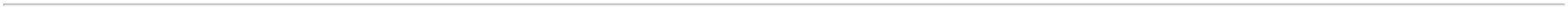 Rosana DeOliveiraMouraCLORETO DE POTASSIO 10% ;1 - Não atende aCLORETO DE POTASSIO 10% SOL. INJ. 10 ML -AMPOLACLORETO DE POTASSIO 10%10ML CX C/200 - SAMTECEllo DistribuicaoLtda - EppR$0,00003333343567875616337773377433775337765626------11111110ML CX C/200 SAMTECBIOTECNOLOGIA LTDAcondição depagamento/prazo.R$ 0,3400R$ 7,9900R$ 3,7900R$ 4,4000R$ 5,2000R$ 0,9400600 AmpolaR$ 204,000019/10/202313:58Rosana DeOliveiraMouraKP CLORETO DE SODIO0,9% 1000ML CX/16FRFRESENIUS MEDICAL CARELTDASOLUCION FISIOLOGICAFRESENIUS KABI,FRESENIUS KABICLORETO DE SODIO SOL. INJ. 0.9% 1000ML -BOLSA - BOLSAEllo DistribuicaoLtda - EppR$0,0000R$--912 Bolsa7.286,880019/10/202313:58Rosana DeOliveiraMouraCLORETO DE SODIO 0,9%Ello Distribuicao SF 100 ML CX C/100 HALEXCLORETO DE SODIO 0,9%SF 100 ML CX C/100 -HALEXISTARCLORETO DE SODIO SOL. INJ. 0.9% 100ML - BOLSAR$0,0000R$10000 Bolsa-BOLSALtda - EppISTAR INDUSTRIA37.900,0000FARMACEUTICA LTDA19/10/202313:58Rosana DeOliveiraMouraKP CLORETO DE SODIO0,9% 250ML CX/48FRFRESENIUS MEDICAL CARELTDAKP CLORETO DE SODIO0,9% 250ML CX/48FR -FRESENIUS;1 - Não atende acondição depagamento/prazo.CLORETO DE SODIO SOL. INJ. 0.9% 250ML - BOLSABOLSAEllo DistribuicaoLtda - EppR$0,0000R$816 Bolsa-3.590,400019/10/202313:58Rosana DeOliveiraMouraKP CLORETO DE SODIO0,9% 500ML CX/30FRFRESENIUS MEDICAL CARELTDAKP CLORETO DE SODIO0,9% 500ML CX/30FR -FRESENIUSCLORETO DE SODIO SOL. INJ. 0.9% 500ML - BOLSABOLSAEllo DistribuicaoLtda - EppR$0,0000R$--2000 Bolsa-10.400,000019/10/202313:58Rosana DeOliveiraMouraDIPIRONA MONOIDRATADA1G CX/100AMPX2MLSANTISA LABORATORIOFARMACEUTICO S ADIPIRONA MONOIDRATADA1G CX/100AMPX2ML -SANTISADIPIRONA SOL INJ 500 MG/ ML 2ML - AMPOLA000MGEllo DistribuicaoLtda - EppR$0,0000R$15000 Ampola114.100,000019/10/202313:58;1,5 - NãoRosana DeOliveiraMourarespondeu e-mailde homologação.2,3,4,6 - Nãoatende a condiçãode*FENTANILA 50UG/ML 10MLFENTANILA, SOL INJ 50MCG/ML 10 ML - FENTANEST*FENTANILA 50UG/ML 10MLC/50 (A1) - FRESENIUSEllo DistribuicaoLtda - EppR$0,0000R$5733595-1C/50 (A1) FRESENIUS KABIBRASIL LTDAR$ 3,9000300 Frasco/Ampola-FRASCO/AMPOLA1.170,000019/10/202313:58pagamento/prazo.Rosana DeOliveiraMouraFUROSEMIDA 10MG/ML SOLINJ 100 AMP X 2MLHYPOFARMA INST DE HYPODE FARMACIA LTDAFUROSEMIDA 10MG/ML SOLINJ 100 AMP X 2ML -HYPOFARMAEllo DistribuicaoLtda - EppR$0,0000566801FUROSEMIDA SOL INJ 20 MG 2 ML - AMPOLA5622163725447---111-R$ 0,9900R$ 0,5500R$ 4,9900300 Ampola8000 Ampola240 BolsaR$ 297,000019/10/202313:58Rosana DeOliveiraMouraGLICOSE 50% 10ML CXC/200 SAMTECBIOTECNOLOGIA LTDA;1,2,3 - Não atendea condição depagamento/prazo.GLICOSE 50% 10ML CXC/200 - SAMTECEllo DistribuicaoLtda - EppR$0,0000R$GLICOSE SOL INJ 50% 10ML - AMPOLA4.400,000019/10/202313:58Rosana DeOliveiraMouraKP GLICOSE 5% 250MLCX/48FR FRESENIUSMEDICAL CARE LTDAKP GLICOSE 5% 250MLCX/48FR - FRESENIUSEllo DistribuicaoLtda - EppR$0,0000R$GLICOSE SOL. INJ. 5% 250ML - BOLSA-1.197,600019/10/202313:58;1,5,7 - NãoRosana DeOliveiraMourarespondeu e-mailde homologação.2,3,4,6,8 - Nãoatende a condiçãodeHEPARINA SOD. 5000 U.I. / ML INJ. 5 ML ->HEPARINA. SODICA SOL. INJ. 5.000 UI/ML F/A 5ML- 5416EV - FRASCO/AMPOLAHEPAMAX S SOD IV5000UI/ML 25FAX5ML BLAUFARMACEUTICA S.A.HEPAMAX S SOD IV000UI/ML 25FAX5ML - BLAUEllo DistribuicaoLtda - EppR$15,8000R$0,0000R$63-1250 Frasco/Ampola53.950,000019/10/202313:58pagamento/prazo.;1,3 - NãoRosana DeOliveiraMouraHYPOCINA COMPOSTArespondeu e-mailEllo Distribuicao CX/50AMPX5ML HYPOFARMA de homologação. 2HYPOCINA COMPOSTACX/50AMPX5ML -HYPOFARMAR$R$678614HIOSCINA + DIPIRONA SOL INJ 5ML - AMPOLALACTULOSE XPE 667MG/ML 120ML - FRASCO55831221013728---111R$ 2,0000R$ 5,5900R$ 4,8000600 Ampola150 Frasco2000 BolsaLtda - EppINST DE HYPOD E FARMACIALTDA- Não atende acondição depagamento/prazo.0,00001.200,000019/10/202313:58Rosana DeOliveiraMouraLACTULOSE XPE 667MGAMEIXA CX/50FRX120MEQUILIBRIUM DIST DEMEDICAMENTOS EIRELILACTULOSE XPE 667MGAMEIXA CX/50FRX120M -POLIMAIS;1 e 2 - Não atendea condição depagamento/prazo.Ello DistribuicaoLtda - EppR$0,0000R$ 838,500019/10/202313:58;1,2,5 - NãoRosana DeOliveiraMouraMETRONIDAZOL 500MGCX/50BOLSASX100ML JPINDUSTRIA FARMACEUTICA 3,4 - Não atende arespondeu e-mailde homologação.METRONIDAZOL SOL INJ 500MG 100ML BOLSA -BOLSAEllo DistribuicaoLtda - EppR$0,0000R$METRONIDAZOL, J.P.9.600,0000S/Acondição depagamento/prazo.19/10/202313:58;1,4,5,6,8,10,11,12-Não atende acondição deRosana DeOliveiraMouraEPIKABI 2MG/MLCX/50AMPX4ML FRESENIUSKABI BRASIL LTDApagamento/prazo.2,9,13,14 - Nãorespondeu e-mailde homologação. 7EPIKABI 2MG/MLCX/50AMPX4ML - FRESENIUSEllo DistribuicaoLtda - EppR$0,0000R$94NOREPINEFRINA SOL. INJ. 2MG/ML 4ML - AMPOLA 43081-1R$ 3,59001000 Ampola3.590,000019/10/202313:58-Excedeu limite decrédito.Rosana DeOliveiraMouraCLOR.ONDANSETRONAEllo Distribuicao 2MG/ML 2ML 4MG CX 50UNCLOR.ONDANSETRONA2MG/ML 2ML 4MG CX 50UN -HYPOFARMAONDANSETRONA SOL INJ 4MG 2ML (2MG/ML) -R$0,0000R$9964556746----1111-R$ 1,4000R$ 3,90003000 Ampola400 Frasco1500 Frasco1500 BolsaAMPOLA DE 4MGLtda - EppHYPOFARMA INST DE HYPODE FARMACIA LTDA4.200,000019/10/202313:58;1,2 - Não atende acondição depagamento/prazo.3,4 - Nãorespondeu e-mailde homologação.Rosana DeOliveiraMouraOXANON 500MG PO INJ CX100FA BLAU FARMACEUTICAS.A.OXANON 500MG PO INJ CXEllo DistribuicaoLtda - EppR$0,0000R$111000510OXACILINA SOL INJ 500 MG - FRASCOPIPERACILINA + TAZOBACTAM SOLUCAO INJETAVEL100FA - BLAU1.560,000019/10/202313:58Rosana DeOliveiraMouraPIPERACILINA+TAZOBACTAM4+0,5G CX/25FA -FRESENIUSPIPERACILINA+TAZOBACTAM4+0,5G CX/25FA FRESENIUSKABI BRASIL LTDAEllo DistribuicaoLtda - EppR$12,8000R$0,0000R$1364813649--FRASCO 4,5 G19.200,000019/10/202313:58;1 - Não respondeue-mail dehomologação. 2 -Não atende acondição depagamento/prazo.Rosana DeOliveiraMouraKP RINGER LACTATO 500MLCX C/30 FRESENIUSMEDICAL CARE LTDAKP RINGER LACTATO 500MLCX C/30 - FRESENIUSEllo DistribuicaoLtda - EppR$0,0000R$RINGER C/ LACTATO SOL INJ 500ML - BOLSAR$ 7,400011.100,000019/10/202313:58Rosana DeOliveiraMouraKP RINGER SIMPLES 500ML ;1 - Não respondeuKP RINGER SIMPLES 500MLCX C/30 - FRESENIUSEllo DistribuicaoLtda - EppR$0,0000R$111112RINGER SIMPLES SOL. INJ. 500ML - BOLSA1132318252--11CX C/30 FRESENIUSMEDICAL CARE LTDAe-mail dehomologação.R$ 7,4000300 Bolsa2.220,000019/10/202313:58;1,2,3,7,8,9 - Nãoatende a condiçãodeRosana DeOliveiraMouraMISCK 10MGML 5MLROCURONIO, BROMETO SOL INJ 10MG/ML 5ML-FRASCO 5ML.Ello Distribuicao BROMETO ROCURONIO C/10 pagamento/prazo. 4 R$VOLPHARMA DIST DE PROD - Excedeu limite de 15,4700R$0,0000R$MISCK, VOLPHARMA200 FrascoLtda - Epp3.094,0000HOSP E FARMACEUTcrédito. 5,6 - Nãorespondeu e-mailde homologação.19/10/202313:58;1,2,3 - De acordocom portaria deexceçãoRDC67/2007,medicamentoproduzido emescala industrial nãopode sermanipulado. 4,5 -Não respondeu e-mail deRosana DeOliveiraMouraSULFATO DE MAGNESIO 50%CX/200AMP X10ML SAMTECBIOTECNOLOGIA LTDASULFATO DE MAGNESIO SOL INJ 50% 10ML -AMPOLASULFATO DE MAGNESIO 50%CX/200AMP X10ML - SAMTECEllo DistribuicaoLtda - EppR$0,00001216038-1R$ 5,9000150 AmpolaR$ 885,000019/10/202313:58homologação.TotalParcial:R$88570.0169.566,4600Total de Itens da Cotação: 131Total de Itens Impressos: 26Programaçãode EntregaPreçoUnitário FábricaPreçoProdutoCódigoFabricanteEmbalagemFornecedorComentárioJustificativaRent(%)QuantidadeValor Total Usuário;1,2,5,6,7 - Nãorespondeu e-mailde homologação.3,4 - Não atende acondição deRosana DeOliveiraMourapagamento/prazo. 8AAS INFANTIL 100mg 200cpr - De acordo comAAS INFANTIL 100mg 200cpr*GENERICO* -- EMSGENERICOSFARMATERMEDICAMENTOSLTDAR$0,00002ACIDO ACETILSALICILICO 100 MG - COMPRIMIDO4944-CPR$ 0,3500200 ComprimidoR$ 70,0000*GENERICO*portaria de exceçãoRDC67/2007,medicamentoproduzido emescala industrial nãopode ser19/10/202313:58manipulado.;1,3 - Nãorespondeu e-mailde homologação.2,4,6,8 - Nãoatende a condiçãodeRosana DeOliveiraMouraAZITROMICINA 500mg 3cpFARMATERMEDICAMENTOSLTDA*MEDQUIMI GENERICO*(C1)AZITROMICINA 500mg 3cp*MEDQUIMI GENERICO*(C1)R$0,000013AZITROMICINA 500 MG - COMPRIMIDO5225-CPR$ 3,180030 ComprimidoR$ 95,4000-- MEDQUIMICAIND.FARM.LTDApagamento/prazo. 519/10/202313:58-Múltiplo deembalagem acimado solicitado.;1 - Excedeu limitede crédito. 2,3,4,5 -Não respondeu e-mail deRosana DeOliveiraMouraIPRATROPIO Gotas 20ml*GENERICO* -- LAB.TEUTOGENERICOSFARMATERMEDICAMENTOSLTDAIPRATROPIO Gotas 20mlR$0,000015BROMETO DE IPRATROPIO 0.025% 20ML - UNIDADE 4880-FRR$ 6,570015 UnidadeR$ 98,5500*GENERICO*homologação.6,7Não atende acondição de19/10/202313:58pagamento/prazo.;1 - De acordo comportaria de exceçãoRDC67/2007,medicamentoproduzido emRosana DeOliveiraMouraCARBONATO DE CALCIO500mg 60cpr *M* COTACAOIMECAL -- NUTIVITFARMATERCARBONATO DE CALCIOR$0,00001991CARBONATO DE CALCIO 500MG - COMPRIMIDO10083-CPMEDICAMENTOS 500mg 60cpr *M* COTACAOR$ 0,5100240 ComprimidoR$ 122,4000LTDAIMECALescala industrial nãopode sermanipulado.19/10/202313:58;1,3,5 - NãoRosana DeOliveiraMourarespondeu e-mailde homologação.2,4 - Não atende acondição deNISTATINA Creme Vag60g+Aplic *GENERICO* --MEDLEY GENERICOSFARMATERMEDICAMENTOSLTDANISTATINA Creme VagR$14,9500R$0,0000R$NISTATINA CREME VAGINAL 60 G - TUBO5246--UNCP100 Tubo60g+Aplic *GENERICO*1.495,000019/10/202313:58pagamento/prazo.;1,3,6,10,11 - NãoRosana DeOliveiraMourarespondeu e-mailde homologação.QUETIAPINA 25mg 30cpFARMATERMEDICAMENTOSLTDA*GERMED GENERICO*(C1) --GERMED FARMACEUTICALTDAQUETIAPINA 25mg 30cp*GERMED GENERICO*(C1)R$0,0000109 QUETIAPINA 25MG - GENERICO EMS - COMPRIMIDO 267282,4,5,7,8,9,12 - Não R$ 0,5300atende a condiçãode300 ComprimidoR$ 159,000019/10/202313:58pagamento/prazo.;1 - Não atende acondição deRosana DeOliveiraMouraFARMATERMEDICAMENTOSLTDASACCHAROMYCES BOULARDII 200MG CAPSULA -REPOFLOR 200mg 6 caps*S* -- LEGRANDREPOFLOR 200mg 6 caps pagamento/prazo. 2R$0,00001111425286779378768024---CPAPUNR$ 4,3200R$ 6,3300150 Capsula72 Ampola30 TuboR$ 648,0000R$ 455,7600R$ 406,2000CAPSULA*S*- Não respondeu e-mail de19/10/202313:58homologação.Rosana DeOliveiraMouraCITONEURIN 5000 3+3amp1ml *M* MERCK -- MERCKS.A.IND.QUIM.FARMATERMEDICAMENTOSLTDATIAMINA+PIRIDOX+CIANOCOB(100+100+5)MG/2MLSOL INJ - AMPOLACITONEURIN 5000 3+3amp1ml *M* MERCKR$0,0000-19/10/202313:58Rosana DeOliveiraMouraTRIANCINOLONA Bucal 10g*GENERICO* -- EMSGENERICOSFARMATERMEDICAMENTOSLTDA;1,2,3 - NãoTRIANCINOLONA Bucal 10gR$13,5400R$0,0000TRIANCINOLONA ORABASE 10G - TUBOrespondeu e-mailde homologação.*GENERICO*19/10/202313:58TotalParcial:R$1137.03.550,3100Total de Itens da Cotação: 131Total de Itens Impressos: 9Programaçãode EntregaPreçoUnitário FábricaPreçoProdutoCódigoFabricanteEmbalagemFornecedorComentárioJustificativaRent(%)QuantidadeValor Total UsuárioACIDOS GRAXOS ESSENC. C/ VIT. A + VIT. E 200ML ->DEVERA SER REGISTRADO NA ANVISA COMORosana DeOliveiraMouraR$ 260,1900LOGMEDCORRELATO NAO PODERA SER REGISTRADO NAANVISA COMO COSMETICO PARA FINS DE USOHOSPITALAR COMPOSICAO ACIDO CAPRILICO.ACIDO CAPRICO. ACIDO LAURICO. LECITINA DESOJA. VITAMINA A. VITAMINA E. ACIDO CAPROICO EOLEO DE GIRASSOL (ACIDO LINOLEICO). - UNIDADEOLEO A BASE DE ACIDOSGRAXOS ESSENCIAISFARMACHEM 200ML,PROLINKDISTRIBUIDORAE LOGISTICAHOSPITALAREIRELI;1 - Não respondeue-mail dehomologação.R$0,000065830-UNnullR$ 5,203850 Unidade19/10/202313:58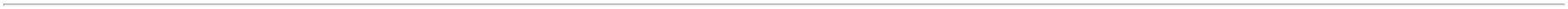 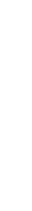 Rosana DeOliveiraMoura5,0MG/ML+0,0091 DISTRIBUIDORAMG/ML SOL INJ E LOGISTICACT 6 FA VD AMB HOSPITALARLOGMEDBUPIVACAINA 0.5% C/ VASOCONSTRITOR 20ML -FRASCOBUPSTESIC COM VASO,UNIAO QUIMICAR$19,5300R$0,000013362464696827---nullnullnull-24 Frasco120 Comprimido40 UnidadeR$ 468,7200R$ 50,4000R$ 136,000019/10/202313:58X 20 MLEIRELI;1 - De acordo comportaria de exceçãoRDC67/2007,medicamentoproduzido emescala industrial nãopode serRosana DeOliveiraMouraLOGMED75 MG COM REV DISTRIBUIDORACT BL AL AL XBISSULFATO DECLOPIDOGREL, GERMEDR$0,0000CLOPIDOGREL 75MG - COMPRIMIDOE LOGISTICAHOSPITALAREIRELIR$ 0,42002819/10/202313:58manipulado.;1,2 - Não atende acondição depagamento/prazo.3,4 - Nãorespondeu e-mailde homologação.Rosana DeOliveiraMouraLOGMEDDISTRIBUIDORAE LOGISTICAHOSPITALAREIRELI60 MG/ML SOLOR CX 50 FRPLAS OPC X 100ML + 50 CP MEDCLORETO DE POTASSIO XPE. 60MG/ML FR. 100ML -UNIDADEIONCLOR, PRATIDONADUZZIR$0,000024568R$ 3,400019/10/202313:58;1,6,9 - Nãorespondeu e-mailde homologação.Rosana DeOliveiraMouraLOGMEDDISTRIBUIDORAE LOGISTICAHOSPITALAREIRELI2,3,4,5 ,8- NãoDIPIRONA SOL ORAL00MG/ML 10ML, FARMACEatende a condiçãodepagamento/prazo. 7R$0,000048DIPIRONA SOL ORAL 500MG/ML 10ML - FRASCO2700-unidadenullR$ 1,760030 FrascoR$ 52,8000519/10/202313:58-Múltiplo deembalagem acimado solicitado.Rosana DeOliveiraMouraLOGMEDDISTRIBUIDORAE LOGISTICAHOSPITALAREIRELI2,0 MG COM CTBL AL PLASTRANS X 200(EMB HOSP)R$0,000078LOPERAMIDA 2 MG - COMPRIMIDO5098--KAOSEC, PHARMASCIENCESUAVEBABY, VITAMEDICnullnull-R$ 0,1151R$ 7,0000400 ComprimidoR$ 46,040019/10/202313:58;1,2,4 - NãoRosana DeOliveiraMouraLOGMEDDISTRIBUIDORAE LOGISTICAHOSPITALAREIRELIrespondeu e-mailde homologação. 3- Não atende acondição depagamento/prazo.POM DERM CTBG X 45 GR$0,0000101OXIDO DE ZINCO + VIT. A+D TUBO 45G - TUBO17948100 TuboR$ 700,000019/10/202313:58TotalParcial:R$764.01.714,1500Total de Itens da Cotação: 131Total de Itens Impressos: 7Programaçãode EntregaPreçoUnitário FábricaPreçoProdutoCódigoFabricanteEmbalagemFornecedorComentárioJustificativaRent(%)QuantidadeValor Total Usuário;1 - Não respondeue-mail deRosana DeOliveira100 MG PO LIOFHIDROCORTISONA PO P/ SOL. INJ. 100 MG -FRASCOANDROCORTIL, TEUTOBRAS.PrestamedHospitalar Eirelihomologação. 2 -Não atende acondição deR$0,0000R$Moura651595624----SOL INJ CX 50FA VD TRANSnullnullnullnullR$ 3,6600600 Frasco2.196,000019/10/202313:58pagamento/prazo.Rosana DeOliveiraMoura;1 - Excedeu limitede crédito. 2,3 -Não atende a10 MG/ML SOLARAMIN, CRISTALIA PROD.QUIMCOS FARMAC. LTDAPrestamedHospitalar EireliR$20,1552R$0,0000R$8METARAMINOL SOL INJ 10MG/1ML - AMPOLA15058195726480INJ CX 25 AMPVD AMB X 1 ML200 Ampola300 Ampola200 Ampola4.031,0400condição depagamento/prazo.19/10/202313:58Rosana DeOliveiraMouraMIDAZOLAM 5 MG/ML SOLINJ CT 5 AMP VD AMB X 3ML, TEUTOMIDAZOLAM SOL INJ 15 MG/3 ML - DORMIRE -AMPOLAPrestamedHospitalar EireliR$0,000088UN-R$ 1,6700R$ 501,0000R$ 198,000019/10/202313:58Rosana DeOliveiraMoura0,5 MG/ML SOL;1,2 - NãoNORMASTIG, UNIAOQUIMICAINJ CT 50 AMPVD TRANS X 1 Hospitalar EireliMLPrestamedR$0,0000NEOSTIGMINA SOL INJ 0.5MG/ ML - AMPOLArespondeu e-mail R$ 0,9900de homologação.19/10/202313:58;6 - Não respondeue-mail dehomologação. 2 -Excedeu limite decrédito. 1,3,4,5 -Não atende acondição deRosana DeOliveiraMoura10MG/ML EMUPROPOFOL SOL INJ 10 MG/ML 20 ML -FRASCO/AMPOLAPrestamedHospitalar EireliR$0,0000R$11081521010--PROVIVE, UNIAO QUIMICA INJ CT 5 FA VDTRANS X 20 MLnullnullR$ 7,9900500 Frasco/Ampola3.995,000019/10/202313:58pagamento/prazo.;1 - Não respondeue-mail dehomologação. 2 -Não atende aRosana DeOliveiraMoura100 MCG/DOSEPrestamedHospitalar EireliR$16,2800R$0,0000SALBUTAMOL SPRAY 200 DOSES - UNIDADE5467AERODINI, TEUTO BRAS.AER CT TB AL X40 UnidadeR$ 651,2000200 DOSEScondição depagamento/prazo.19/10/202313:58;1,2,5,9,11,12 - Nãoatende a condiçãodeRosana DeOliveiraMouraSEVOFLURANO SOL INALATORIA 250 ML -SEVORANE -> COM 03 VAPORIZADORES DEBANCADA PARA USO DE ANESTESICO. - FRASCO1 ML/ML SOLINAL CT FR VDAMB X 100 MLpagamento/prazo.3,4,6,8,10 - Nãorespondeu e-mailPrestamedHospitalar EireliR$R$R$11618604-SEVOCRIS, CRISTALIAnull40 Frasco376,2800 0,000015.051,200019/10/202313:58de homologação. 7-Excedeu limite decrédito.;1,2,3,- Não atendea condição deRosana DeOliveiraMoura0,5 MG/ML SOLSULFATO DE TERBUTALINA,HIPOLABORPrestamedHospitalar Eirelipagamento/prazo. 4- Não respondeu e-mail deR$0,0000123TERBUTALINA SOL INJ 0.5MG/ 1ML - AMPOLA16371-INJ CX 100 AMPVD AMB X 1 MLnullR$ 2,0051200 AmpolaR$ 401,020019/10/202313:58homologação.;1,2,3,4 - De acordocom portaria deexceçãoRDC67/2007,medicamentoproduzido emescala industrial nãopode sermanipulado. 5,7 -Não respondeu e-mail deRosana DeOliveiraMoura100 MG/ML SOLACESYL, CASULA EVASCONCELOSPrestamedHospitalar EireliR$0,0000R$124TIAMINA SOL INJ 100 MG/ML - AMPOLA34090-INJ CX 50 AMPVD AMB X 1 MLnullR$ 9,1980400 Ampola3.679,200019/10/202313:58homologação. 6 -Excedeu limite decrédito.130VASOPRESSINA SOL. INJ. 20U/ML - AMPOLA25042-ENCRISE, BIOLAB SANUS20 U/ML SOLINJ CT 10 AMP Hospitalar EireliVD INC X 1 MLPrestamednull;1,3,5,6,7,8,10 -Não atende acondição deR$28,7100R$0,0000100 AmpolaR$Rosana DeOliveiraMoura2.871,0000pagamento/prazo.2,9 - Não19/10/202313:58respondeu e-mail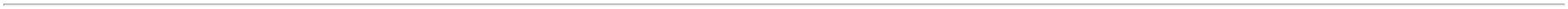 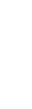 de homologação. 4-Excedeu limite decrédito.VITAMINAS DO COMPLEXO B SOL INJ 2ML => CADAAMPOLA É COMPOSTA POR 4MG DE CLORIDRATO DETIAMINA (VIT. B1) + 1MG DE FOSFATO SÓDICO DE31 RIBOFLAVINA (VIT. B2) + 2MG DE CLORIDRATO DEPIRIDOXINA (VIT. B6) + 20MG DE NICOTINAMIDA(VIT. B3) + 3MG DE DEXPANTENOL (PRO-VIT. B5) -AMPOLA . - AMPOLA;1,2,3 - Não atendea condição deRosana DeOliveiraMouraSOL INJ IM CX100 AMP VDAMB X 2 MLPrestamedHospitalar Eirelipagamento/prazo. 4- Não respondeu e-mail deR$0,000017557-HYPLEX B, HYPOFARMAnullR$ 1,6000100 AmpolaR$ 160,000019/10/202313:58homologação.TotalParcial:R$2680.033.734,6600Total de Itens da Cotação: 131Total de Itens Impressos: 11Programaçãode EntregaPreçoUnitário FábricaPreçoProdutoCódigoFabricanteEmbalagemFornecedorComentárioJustificativaRent(%)QuantidadeValor Total UsuárioRosana DeOliveiraMouraPro HealthDistribuidora deMedicamentosEirelli - MeALTEPLASE 50MG ACTILYSE -BOERINGHERR$R$R$118ALTEPLASE SOL INJ 50 MG - AMPOLA25305--AMP--2 Ampola2.600,0000 0,00005.200,000019/10/202313:58Rosana DeOliveiraMoura20 Frasco/Ampola R$ 700,0000Pro HealthDistribuidora deMedicamentosEirelli - MeINSULINA NPH NORMAL100UI/ML FA 10ML - NOVONORDISKINSULINA NPH - SOL INJ 100 U/ML 10ML -FRASCO/AMPOLAR$35,0000R$0,000065044FR--19/10/202313:58TotalParcial:R$22.05.900,0000Total de Itens da Cotação: 131Total de Itens Impressos: 2TotalGeral:R$125463.0401.650,0804Clique aqui para geração de relatório completo com quebra de página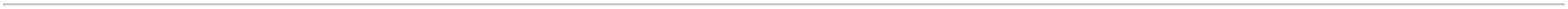 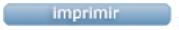 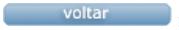 